Использование электронных учебников и интерактивных пособий системы «Перспективная начальная школа» на уроках и во внеурочной деятельности в начальной школе».Представление педагогического опыта учителя начальных классов МОУ  г.о. Саранск «Центр образования «Тавла» – Средняя общеобразовательная школа №17»Марковой Марины ЮрьевныЧто сегодня интересно современному ученику? Как сократить разрыв между стремительной жизнью ребенка за порогом школы, которую дети не представляют себе без устройств персонального доступа и электронных форм общения и жизнью внутри учебного заведения? Каким действиям должен быть научен ученик, чтобы «вписаться» в современную мобильную жизнь?С каким посылом мы идем на урок для получения метапредметных результатов? На эти и другие вопросы мы находим ответы уже сейчас, начав использование ЭФУ с учетом потребностей и способностей своих учеников.Что такое ЭФУ?ЭФУ (электронная форма учебника) — это электронное издание, соответствующее по структуре, содержанию и художественному оформлению печатной форме учебника и содержащее мультимедийные элементы и интерактивные ссылки, расширяющие и дополняющие содержание учебника (определение МОН РФ по Приказу от 18 июля 2016 г. № 870).  Для чего нужна электронная форма учебника?Электронная форма учебника по сравнению с традиционной печатной формой обладает следующими преимуществами:более компактна — весь комплект учебников «умещается» в одном устройстве, например, планшете. Это позволяет значительно разгрузить портфель школьника;более удобна для пользователя благодаря возможностям быстрого перемещения по разделам учебника при помощи интерактивного оглавления и кнопок быстрого перехода, настройки отображения (увеличение иллюстраций, изменение размера шрифта и т.д.) и поиска в учебном материале по ключевым словам;дополняет учебный материал электронными образовательными ресурсами — мультимедийными объектами, обеспечивающими большую наглядность и содержательную широту материала.За счет разнообразных мультимедийных и интерактивных объектов ЭФУ позволит педагогу значительно сэкономить время при подготовке к уроку, а само занятие сделать более динамичным и насыщенным.ЭФУ также предоставляет возможность самооценки и самоконтроля для обучающихся с помощью разнообразных заданий с автоматизированной проверкой. Занятия с электронным учебником дома и в классе позволяют школьникам работать с разнообразными материалами ЭФУ: интерактивными картами и схемами, видео- и анимационными роликами, что повышает вовлеченность и интерес за счет визуализации изучаемых событий, процессов и явления.Обоснование актуальности и перспективности опыта. Его значения для совершенствования учебно-воспитательного процесса.Актуальность и перспективность опыта обусловлена современными требованиями к школьному обучению и направлениями, указанными в президентской инициативе «Наша новая школа». Согласно Статье 18 Закона «Об образовании в Российской Федерации» № 273-ФЗ библиотечный фонд образовательной организации должен быть укомплектован печатными и (или) электронными учебными изданиями (включая учебники и учебные пособия), методическими и периодическими изданиями по всем входящим в реализуемые основные образовательные программы учебным предметам. Издательство «Академкнига/Учебник» в соответствии с приказом Минобрнауки РФ от 29.12.2014 года №1643 о необходимости обеспечения образовательных организаций учебниками в электронной форме и письмом Минобрнауки РФ от 02.02.2015 года №НТ – 136/08 «О федеральном перечне учебников», показывающим важность использования учебников не только в печатной, но и в электронной форме подготовило электронные формы учебников (ЭФУ), разработанные в полном соответствии с федеральными требованиями и имеющие положительные заключения по результатам педагогической и общественной экспертизы 2015 года.Использование ЭФУ значительно способствует повышению мотивации изучения предметов, так как за счёт усиления наглядности создаются условия для более глубокого и прочного осознания изучаемого материала. С помощью ЭФУ школьникам даётся возможность неоднократно выполнять интерактивные задания в индивидуальном темпе. Кроме того, у учащихся формируется самостоятельность и ИКТ-компетенции. Использование электронных форм учебников существенно интенсифицирует образовательную деятельность: на необходимую и неизбежную учебную рутину (на проверку текущих заданий и итоговых контрольных работ) и высвобождается время на организацию обсуждений и дискуссий; у школьников появляется возможность систематически работать с разными источниками информации, включая мультимедийные и интерактивные; выполнять больше заданий в качестве тренировки; принимать участие в современных формах учебной деятельности (таких, как веб-конкурсы и проекты). ЭФУ можно использовать в школе на уроке любого типа и на любом его этапе, во внеурочной деятельности, при выполнении самостоятельной работы. Подходы к использованию ЭФУ могут быть также весьма различны. Например, для организации фронтальной работы с учащимися достаточно иметь интерактивную доску или простой светоотражающий экран и мультимедийный проектор. Для организации индивидуальной работы необходимо наличие мобильных или стационарных компьютеров каждым учащимся. Для групповой (парной) достаточно использование одного компьютера. Условия формирования ведущей идеи опыта, условия возникновения, становления опыта.Я работаю по УМК «Перспективная начальная школа». На сайте издательства «Академкнига» представлена полная линейка учебников УМК.Структура, содержание и художественное оформление электронной и печатной форм учебника соответствуют друг другу. Электронная форма учебника в полном объеме содержит иллюстрации содержащиеся в печатной форме. Электронная форма учебника содержит педагогически обоснованное для усвоения материала учебника количество мультимедийных и интерактивных элементов (галереи изображений, аудиофрагменты, видеоролики, презентации, анимационные ролики, интерактивные карты, тренажеры)Для характеристики остановлюсь на возможностях использования ЭФУ на некоторых уроках. На уроках обучения грамоте для изучения каждой буквы разработана система заданий, позволяющая рассмотреть из каких элементов состоит та или иная буква, попробовать сконструировать эту букву, посмотреть видео ролик, который покажет, как правильно писать букву. Что это дает ребенку? Быстрое запоминание зрительных элементов, возможность самостоятельно посмотреть, как записываются буквы и ориентируясь на этот образец, в своей прописи записать эту букву. 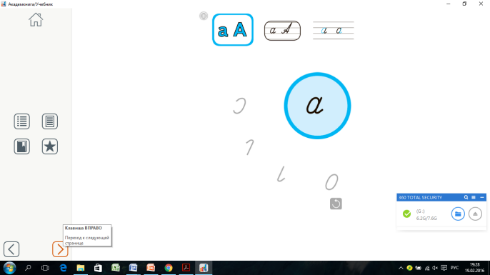 На уроках русского языка у обучающихся есть возможность выполнять интерактивно упражнения, которые даны в печатной форме учебника. Ученик сначала выполняет задание, а потом может увидеть правильно ли он его сделал, т.к. в содержании электронного учебника заложена возможность автоматической проверки. Включение интерактивных упражнений формирует такие регулятивные УУД, как самоконтроль и самокоррекция. В содержание каждого учебника по русскому языку встроены словари. Система обращения к интерактивным словарям является механизмом формирования филологической культуры младшего школьника. Материал орфоэпического словаря озвучен, таким образом ребенок сразу получает образец правильной речи. На уроках литературного чтения педагоги используют мультимедийные задания: аудио фрагменты, видеоролики, которые позволяют расширить пространство печатного текста. Мы с учениками можем не только увидеть литературных героев на иллюстрациях, но и услышать их предполагаемые голоса! Использование электронной лупы для просмотра репродукций картин на уроках литературного чтения дает возможность увеличивать фрагменты картины для более детального рассмотрения и способствует формированию познавательных УУД – умение выявлять, видеть особенности разных объектов в процессе их рассматривания. Например, по литературному чтению (Глава2.Пещера Эхо) работа со стихотворением: Добавь слова. 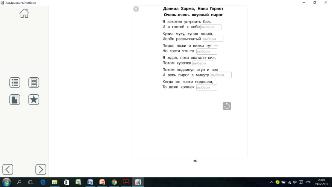 На уроках математики в ходе работы с ЭФУ сегодня нами отрабатывается тренировка вычислительных навыков с автоматической проверкой и тестированием. Интерактивные задания способствуют формированию таких регулятивных УУД, как планирование и прогнозирование. И таких познавательных УУД как материализация действия и алгоритмизация выполнения заданий в интерактивной форме. 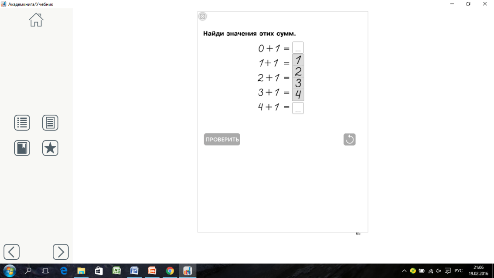 Говоря об уроках окружающего мира, надо отметить, что ребенку интересно смотреть и наблюдать. К сожалению, при отсутствии у нас возможности часто выходить на экскурсии, вживую рассмотреть какие-то объекты, увидеть, что с ними происходит в реальном мире, мы может это восполнить с использованием ЭФУ. После каждой темы включены видеоролики, позволяющие увидеть весь мир в действии. Нам удобно работать с ЭФУ, потому что все интерактивные и мультимедийные элементы входят в сам корпус учебника и работают без подключения к сети Интернет. Теоретическая база опыта.Учебный материал электронного учебника строится как совокупность учебных ситуаций, в каждой из которых чётко определены предмет, средства и условия учебного действия. Распределение учебного материала, определение типов и содержания информационных объектов учитывает особенности изучаемой дисциплины, возраст учащихся, классические принципы дидактики. Очевидно, что при работе с ЭФУ следует придерживаться общих методических принципов работы с полиграфическими учебниками в сочетании с цифровой дидактикой. Учебная деятельность с ЭФУ строится на основе системно-деятельностного подхода и должна способствовать формированию универсальных учебных действий, при этом виды деятельности должны соответствовать ступени образования. Так, основными видами деятельности для учащихся начальной школы являются: репродуктивные действия (выполнение задания по аналогии, по образцу), мыслительные действия (установление причинно-следственных связей, сравнение, формулировка выводов и др.), контролирующие действия (том числе взаимопроверка  и самопроверка и оценка деятельности), продуктивные действия.Какую роль играет  ЭФУ для учителя и ученика? Для учителя: 1. Интенсификация образовательного процесса: сокращается время на подготовку к урокам, на необходимую и неизбежную проверку текущих заданий и итоговых контрольных тестов, и высвобождается время на организацию обсуждений и дискуссий. 2. Реализация личностно-ориентированного и системно-деятельностного подходов. Для обучающихся:1. Повышается мотивация познавательной деятельности и личностного роста при изучении предмета. 2. Появляется возможность систематически работать с разными источниками информации,  выполнять больше заданий в качестве тренировки; принимать участие в современных формах учебной деятельности (таких, как веб-конкурсы и проекты). 3. Использование наглядности создает условия для более глубокого осознания изучаемого предмета и более прочного запоминания. 4. Может быть организован индивидуальный темп обучения. 5. Формирование самостоятельности и развитие ИКТ-компетенций. Когда, где и как используем ЭФУ? В школе на уроках всех типов, во внеурочной деятельности при соблюдении требований СанПиНа и дома. На любом этапе урока: На этапе целеполагания На этапе формирования новых знаний На этапе подведения итогов На этапе рефлексии и др. При выполнении самостоятельной работы Для организации фронтальной работы с учащимися при использовании интерактивной доски, индивидуальной работы с использованием ИТ-средств (ноутбуков учащихся), работы в группе (с использованием одного ноутбука на группу учащихся. Кроме ЭФУ в УМК «Перспективная начальная школа» представлены интерактивные тетради для самостоятельной работы и тренажеры. В последнее время большим помощником нам является Интернет-журнал «Место для шага вперед», в котором представлены методические рекомендации для учителя при работе по 2 направлениям - «Музей в твоем классе» и «Окружающий мир в интерактивных иллюстрациях». 1 направление – «Музей в твоем классе». Это интерактивное пособие –своеобразная обучающая игра, которая учит ребенка всматриваться в образы картин. Рассматривание картины проводится с помощью специальных блоков вопросов, развивающих опыт наблюдения младших школьников. Используется система разнообразных по форме рамок, которые позволяют фокусировать взгляд на определенных деталях картины.С помощью электронной лупы можно увеличить фрагменты картины для детального рассмотрения. В этом году мы частично используем это электронное пособие на уроках развития речи, классных часах, а в следующем учебном году планируем включить его изучение во внеурочную деятельность. 2 направление – «Окружающий мир в интерактивных иллюстрациях». Это пособие расширяет пространство и учебника в печатной форме, и учебника в ЭФ, и тех пособий, которые уже вышли. У учителя есть возможность не тратить время на поиски в Интернете, а использовать уже готовые иллюстрации. 25 видео, музыкальное сопровождение, позволяющие расширить образовательное пространство ребенка по знакомству с животными и средой их обитания. Система иллюстраций составлена таким образом, что есть возможность посмотреть в объеме 3D и под микроскопом тех или иных животных с разных ракурсов, чтобы у ребенка возник визуальный образ. Данное электронное пособие включает также интерактивные лабораторные опыты, которые предполагается провести на уроках. Интерактивные виртуальные лабораторные опыты могут компенсировать возможные трудности их реального проведения в классе. В процессе выполнения работы происходит формирование познавательных УУД – умения анализировать результаты опытов, элементарных исследований, фиксировать их результаты. Электронные учебники и интерактивные пособия можно найти на сайтах shop.akbooks.ru, pnh.eokom.ruАвтоматическая проверка выполнения заданий в электронной форме учебников издательства «Академкнига/Учебник» выполняется разными способами:проверка не предполагается;опосредованная проверка без явного предъявления оценки (возможность перетягивания объекта только в конкретно заданную область экрана); немедленная пошаговая проверка: немедленное цветовое маркирование полупрозрачными фонами – зелёным и красным; по ходу выполнения упражнения можно менять своё решение – «переигрывать» результат;проверка в конце упражнения (нажатие кнопки «ПРОВЕРИТЬ»)результат оформляется цветной обводкой слов и картинок – зелёного и красного цвета. Технология опыта. Система конкретных педагогических действий, содержание, методы, приёмы воспитания и обучения.Электронная форма учебника – электронное издание, соответствующее по структуре, содержанию и художественному оформлению печатной форме учебника, содержащей мультимедийные элементы и интерактивные ссылки, расширяющие и дополняющие содержание учебника. Мультимедийные элементы используются для расширения эмоционального воздействия, на этапе систематизации и обобщения материала: карты, схемы, таблицы, видеоролики, галереи статических изображений, анимационные ролики, озвучивание литературного, словарного и учебного материалов, ленты времени. К интерактивным ссылкам относятся интерактивное меню, система закладок, гиперссылки в тексте, запуск и остановка мультимедиа- ресурсов, увеличение изображения, создание заметок на страницах ЭФУ, включение заданий в текстовой форме с возможностью автоматической проверки. Представление о возможностях использования ЭФУ в учебном процессе даёт следующая таблица. Традиционно дидактический цикл строится из последовательности действий: мотивация, восприятие, закрепление, контроль. Рассмотрим, как можно использовать основное и дополнительное содержание ЭФУ на каждом этапе дидактического цикла.
Насыщенность ЭФУ интерактивными объектами позволяет организовать индивидуальное обучение, создать условия для самовыражения каждого ученика, проявления его избирательности к учебному материалу. В ЭФУ балльное оценивание, как правило, не производится, пользователю лишь выдаётся сообщение о результатах выполнения интерактивного задания. При работе в классе оценивание может проводить учитель, тогда тренировочные задания играют роль контрольных. При самостоятельной работе учащийся имеет возможность корректировать качество освоения нового материала, добиваясь верного решения учебных задач. Интерактивные объекты, предназначенные для отработки знаний, направлены на формирование умения классифицировать, систематизировать, анализировать материал, строить логические ряды, выделять главную и  второстепенную информацию. Контрольно-измерительные объекты представлены заданиями в тестовой форме. Такие модули содержат блок тестовых заданий, количество которых известно уже в начале работы над ними. После их выполнения номера тестов окрашиваются в красный или зелёный цвет в зависимости от правильности ответа, который учитель может прокомментировать и оценить. Если работа носит тренировочный характер, учащийся может просмотреть правильные варианты ответов, обратиться к теоретическому материалу учебника, выполнить задание ещё раз. Всё это даёт возможность воспитывать независимых учеников, которые ставят перед собой цели и отслеживают собственные успехи на пути их достижения.Анализ результативности..Использование электронных учебных пособий позволяет повысить качество обучения, сделать его динамичным, решать несколько задач – наглядность, доступность, индивидуальность, контроль, самостоятельность. Уровень обученности по предметам (внутренний мониторинг)Учащиеся активно участвуют в различных конкурсах муниципального, республиканского и международного значения.Учащимися моего класса проводятся исследования в таких областях, как окружающий мир, история, технология, литературное чтение и др., что, безусловно, способствует развитию и творческих способностей детей.           Трудности и проблемы при использовании данного опыта.На сегодняшний день первым минусом в работе с электронными учебниками считаю только стоимость. Комплект учебников и рабочих тетрадей оплачивает учитель и действителен он в работе только один год. Надеюсь, что разработчики изменят этот недостаток.Второй минус – отрицательное мнение по поводу ЭФУ родителей учащихся. Но после посещения уроков, многие родители меняют свое мнение.Подводя итоги, можем сказать, что электронный учебник необходим всем учащимся для любого вида учебной деятельности  т. к. облегчает понимание и запоминание изучаемого материала за счет других способов подачи материала и воздействия на все виды памяти. Дает возможность работать на разных уровнях, в зависимости от уровня подготовки и интереса ученика.Так же отмечаю у своих учеников класса повышение учебной самостоятельности, личную ответственность, самостоятельность в принятие решения, заряд позитивных эмоций.       Подготовить и провести урок, который предполагает творческую активность ученика и учителя, на котором каждый учащийся чувствует себя комфортно, имеет возможность высказать свое мнение по изучаемой проблеме, проявить собственные возможности, интересы, самостоятельность, избирательность в способах работы, ощутить атмосферу сотрудничества и пережить успех, - мечта любого учителя.  В этом и помогает лично мне комплект электронных учебников.                      Адресные рекомендации по использованию опытаСвоим педагогическим опытом работы я стараюсь делиться на методических объединениях школы, педагогических советах школы, принимаю участие в работе семинаров и секций муниципального и республиканского уровня, провожу открытые уроки и мастер-классы, посещаю уроки коллег, посещаю мастер - классы профессиональных педагогов. Разработки и презентации внеклассных мероприятий, уроков выкладываю в сети. Открытые уроки и мероприятия:Семинар «Лучшие практики использования электронного образовательного контента в современной школе», февраль 2018 г.Семинар «Инновационные технологии организации учебной деятельности младшего школьника в рамках КПК учителей начальных классов», 11.12.2014 г.Семинар «Механизмы реализации требований ФГОС НОО средствами системы «Перспективная начальная школа», февраль, 2016 г.Семинар «Актуальные проблемы педагогики и методики начального образования», 28.03.2017 г.Образовательный форум «Практика интеграции цифровых образовательных технологий в школьном образовании», 29.10.2018 г.Научно – практический семинар «Актуальные проблемы педагогики и методики дошкольного и начального образования», 29.01.2018 г.Урок русского языка «Устойчивые выражения слов», декабрь, 2017 г.Мастер – класс в региональном этапе родных языков, включая русский язык, сентябрь, 2015 г.На странице сайта МОУ «ЦО «Тавла» - СОШ №17» (Педагогический (научно-педагогический) состав)   Социальная сеть работников образования  https://nsportal.ru/marinamarckovaСписок литературы: 1. Приказ Минобрнауки России от 29.12.2014 года №1643 «О внесении изменений в приказ Министерства образования и науки РФ от 6 октября 2009 года №373 «Об утверждении и введении в действие ФГОС НОО»2. Письмо Минобрнауки РФ от 02.02.2015 года №НТ-136/08 «О федеральном перечне учебников»3. http://www.akademkniga.ru.                                                                            Конспект  урока по окружающему миру2 класс УМК «Перспективная начальная школа»Тема: «Для чего люди выращивают культурные растения?»Цель урока: Выяснить: для чего люди выращивают культурные растения; назвать признаки, отличающие культурные растения от дикорастущих; познакомить с культурными растениями разных групп. Предметные задачи:создать условия для развития у учащихся умения:- выделять отличительные признаки культурных растений;- классифицировать культурные растения по группам (овощные, зерновые, плодовые, декоративные, лекарственные, прядильные, масличные, бобовые), использовать учебник, хрестоматию для поиска информации.Метапредметные задачи:создать условия для развития у учащихся:- интереса к новому учебному материалу;- умения устанавливать причинно-следственные связи, анализировать, обобщать;- коммуникативных навыков (вести диалог с одноклассниками и учителем, стремление к координации различных позиций сотрудничества при работе в группах).Личностные УУД:формировать интерес к познанию окружающего мира; понимание нравственного содержания собственных поступков, поступков окружающих людей; принятие ценности природного мира, природоохраны, понимание красоты природы России и родного края.Регулятивные УУД:действовать в учебном сотрудничестве; контролировать и оценивать свои действия при работе с наглядным материалом.Познавательные УУД:использовать при выполнении заданий материалы учебника, проводить сравнение и классификацию объектов по самостоятельно выделенным критериям; подводить анализируемые объекты под понятия разного уровня общения.Коммуникативные УУД:ориентироваться на позицию партнёра в общении и взаимодействии; умение договариваться, приходить к общему решению при работе в группе; учитывать другое мнение.Оборудование: мультимедийная презентация, электронная тетрадь, карточки для работы в парах.Ход урокаЭтап урокаПримеры использования содержания ЭФУ Мотивация. Формулировка общей дидактической цели для создания положительной мотивации к учению. Можно использовать теорию постановки ключевых вопросов • Входной контроль знаний с использованием контрольно-измерительных материалов; • демонстрация анимационного или видеофрагмента и постановка ключевого вопроса, выдвижение гипотезы и т. д.; • работа с иллюстративным материалом раздела, формулирование ключевого вопросаВосприятие. Изучение нового и создание условий для осознанного восприятияРабота по материалам основного содержания (инвариантная часть); •  работа с материалами дополнительного содержания, мультмедийными объектами (вариативная часть); •  формы работы: фронтальная, групповаяЗакрепление. Оценка и самооценка учащимися уровня усвоения, корректировка индивидуальных образо-вательных маршрутовИспользование вариативной части для углубления или корректировки знаний вариативной части; •  использование проектных заданий, аппарата проверки знаний и дополнительной информации инвариантной части;•  формы работы: фронтальная, индивидуальная, групповая с элементами самостоятельной деятельности.Контроль. Рефлексия. Самоконтроль. Организация обратной связи Использование аппарата контроля вариативной и инвариантной части, тестовых заданий, интерактивных модулей, заданий с открытым ответом.№Предмет3 класс2017-20184 класс2018-20191Русский язык80%76%2Математика84%77%№Фамилия, имя ученикаНазвание конкурсаМесто в конкурсеГод  1.Абрамова ВарвараКонкурса проектов и учебно – исследовательских работ учащихся «Школьники города – науке XXI века»призер2016 г.2.Куренкова СофияОВИО «Наше наследие» (муниципальный тур)призер2017 г.3.Рузавин МихаилОВИО «Наше наследие» (муниципальный тур)победитель2017 г.4.Симишин АрсенийОВИО «Наше наследие» (муниципальный тур)победитель2017 г.5.Иванова Алина  Городской  конкурс чтецов «Обо всем на свете»,призер2017 г.6.Иванова АлинаГородской конкурс «Юный предприниматель»призер2018 г.7.Иванова АлинаГородской конкурс чтецов «Что будет памятью поэта?призер2018 г.8. Куренкова СофияГородской конкурс чтецов «Что будет памятью поэта?призер2018 г.9. Куренкова СофияXXIII (X) Бахтинская открытая гимназическая  научно – практическая          конференция «Диалоги в пространстве культуры»,призер2018 г.10.Симишин АрсенийГородская олимпиада по математикепризер2018 г.11.Рузавин Михаил,ОВИО «Наше наследие» (региональный тур тур)призер2017 г.12.Симишин АрсенийОВИО «Наше наследие» (региональный тур тур)победитель2017 г.13.Куренкова СофияВсероссийский  конкурс проектно –    исследовательских работ учащихся и студентов «Юный исследователь»призер2018 г14.Рузавин МихаилКонкурса проектов и учебно – исследовательских работ учащихся «Школьники города – науке XXI века»победитель2018 г.15.Рузавин МихаилОВИО «Наше наследие» (региональный тур тур)победитель2019 г.16.Симишин АрсенийОВИО «Наше наследие» (региональный тур тур)призер2019 г.17.Тришкина ПолинаМеждународный математический конкурс «Ребус».победитель2018 г.Этапы урокаДеятельность учителяДеятельность учащихся1.Организационный момент- Каким  вы  хотели  бы  видеть  наш  урок? (Полезным, интересным, познавательным, развивающим, плодотворным).- Какие  качества  вам надо  проявить, чтобы  получился  такой  урок? (Активность, дисциплинированность, внимательность, обдуманность, организованность, самостоятельность, трудолюбиеДети выбирают карточки с ответами.2.Постановка цели, актуализация знаний в начале урокаУстановочная беседа. Учитель обращает внимание на электронный учебник  (слайд 1)-О каких растениях будем говорить? (Надо узнать о растениях, которые выращивает человек. Для чего он выращивает эти растения?) - Какой основной источник знаний помогает  подтвердить или опровергнуть наше предположение? (Учебник)- Обратимся к оглавлению. Найдите нужную главу. Какова тема урока?(Для чего люди выращивают культурные растения?) -  Давайте подумаем, чему вы должны научится на этом уроке?  Определим  цель урока. - А на помощь к нам приходит Миша, герой наших учебников.  - Посмотрите,  Миша уже записал цели урока, прочтите их.  Вы согласны с ним?(Нет)- Выберите цели подходящие к нашему уроку.  Узнать что такое «культурные» растения.Учиться различать «культурные» растения от «дикорастущих» На уроке узнаем, что такое растения.Узнать для чего люди выращивают «культурные растения».Узнать, чем питаются растения.Научиться делить «культурные» растения на группы.Дети находят тему и страницу в учебнике.Определяют цели данного урока.Дети обсуждают тему урока и выясняют, чем будут заниматься3.Первичное восприятие и усвоение нового теоретического учебного материалаВсем ученикам предлагается подумать над вопросом председателя клуба Кости Погодина: чем отличаются дикорастущие растения от культурных растений?Медиалекция через презентацию:1)Какие бывают растения? Какая существует разница между культурными, дикорастущими растениями?(слайды №2)2)Какие растения называются культурными? (Рассказ учеников и учителя).(слайд №3)Ученики высказывают своё мнение Читают стр. 87-88 находят отличиеОсуждают Машины наблюдения и Мишины.Работа со слайдами.Наблюдение, сравнение, вывод.4.Применение теоретических положений в условиях выполнения упражнений и решения задач- Вспомните, на какие три группы можно разделить растения? (деревья, кустарники, травы) -Какое значение для человека играют растения? (кормят, одевают, лечат, дают много полезных веществ)-А на какие ещё  группы делятся растения? (Растения - хвойные , цветковые, папоротники, мхи, водоросли) - Можем  ли  мы прямо  сейчас выделить группу «культурных» растений?   - Откройте учебник на с.88, рассмотрите картинку.    - Какие растения  посажены в саду?   - Как называется растение, которое растёт рядом с яблоней? (Репейник)- Помогите  Мише разобраться, кто в саду рядом с яблоней посадил репейник, а кто посадил землянику?- Посмотрите на экран. Земляника бывает лесной, а бывает и садовой.  - Так в чём же отличие этих ягод? (Садовая земляника крупнее)- А кто пробовал яблоки с дикой яблони? Поднимите руки. - Чем они отличаются от яблок, выращенных в саду? (Они меньше размером, очень кислые).- Как называются растения, которые растут в лесу, в поле? (Дикие)-Значит лесная земляника, какая? (дикая)- А тогда садовая земляника, какая? (культурная)- Как бы вы дали определение «культурным» и дикорастущим растениям?- Дикорастущие – это растения? Культурные – это?-Давайте уточним определения этих понятий по Толковому словарю. Дикорастущий – растущий в диком состоянии, некультивируемый. Д. кустарник.Культурный – разведённый, обработанный человеком, не дикий. Культурные растения. Культурный слой земли (со следами деятельности человека) -Какие растения называют культурными? Выберите верный вариант ответа.- В селе Мирном, где живут Маша и Миша Ивановы, недавно прошло заседание на эту же тему. Миша  представил  своё сообщение  на заседании. Внимательно   прочтите  его на стр. 88 – 90  и ответьте  на вопрос: На какие  группы Миша  разделил растения? Проверка  по слайдам. - Какие растения человек выращивает для питания? (1гр. – для питания).- О ком заботится человек? Какие растения выращивает? (2 гр. – для домашних животных).- Для чего человек выращивает такие растения как лен и хлопчатник? (3 гр. – для изготовления тканей).Зачем люди сажают нарциссы, розы, сирень, астры, георгины? (4 гр. – для красоты).- На какие  группы Миша  разделил растения? Продолжите предложение.- Теперь  рассмотрим,  как Маша  разделила  культурные  растения? (Слайд, стр. в учебнике 91).- Дополните схему, которую начала составлять Маша, своими примерами.- К овощным относятся капуста, томаты, огурцы и т.д.- К плодовым – сливы, яблоки, груши и т.д.- Бобовые – горох, фасоль.- Зерновые – рожь, пшеница, овес и т.д.- Декоративные – ирисы, астры, розы, тюльпаны и т.д.- Лекарственные – мята, мелисса, лаванда, ноготки, ромашка аптечная.- Есть еще группа, дополните примерами. (Лен, хлопок). - Кто знает, как называется эта группа? (Прядильные).- Чем  похожи  и чем  отличаются рассказы Миши  и Маши? (Миша и Маша называют одни и те же растения). (Миша-  на группы: для  чего люди  выращивают культурные растения; Маша - на группы : какие культурные  растения  выращивают  люди.)- Какая схема вам больше нравится?5.Самостоятельное творческое использование сформированных умений и навыковРабота в парах: по тетради и по карточкам.- Откройте тетради на с.36, найдите задание №50. Прочитайте задание. Работаем в парах, обсуждаем, помогаем друг другу выбрать правильный ответ. (Проверка задания по электронной тетради) Выполним задание под №51(карточка).Дети работают парами, одна пара учеников выполняет задание в электронной тетради.№50.Учащиеся читают названия растений. Знаком синего цвета отмечают названия дикорастущих растений, знаком красного цвета название культурных растений.6.Динамическая паузаУчитель предлагает ученикам игру "Путаница" Он называет каждую группу растений и показывает движения .Дети должны выполнить движения правильно ,даже если учитель нарушит условие игры и на заданную группу покажет другое упражнение.7.Обобщение усвоенного.Самостоятельная работа. Тетрадь № 52.(Проверка по электронной тетради).(Проверка по электронной тетради).8.Рефлексия деятельностиУчитель предлагает проанализировать работу, выполненную на уроке Подводит итог совместной и индивидуальной деятельности учеников.Ученики дают оценку личного вклада в урок9. Мотивация оценокУчитель предлагает оценить свою работу с помощью культурных и дикорастущих растений.Дети оценивают себя и мотивируют своё решение.